RFC Hudson Valley Area Presents…The Psycho-Social and Spiritual Dimensions of the Enneagram:  A System to Self Discoverywith Sisters Pat Smith, SSJ and Maco Cassetta, CND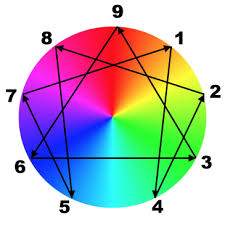 Arrival:  Thursday, February 13, 2020 Noon (Lunch included)Departure:  Monday, February 17, 2020 Noon Where:Maryknoll Sisters10 Pinesbridge RoadOssining, NY 10562For:Sisters and Brothers in Initial Formation Sisters and Brothers living in Formation CommunitiesSisters and Brothers on a quest of Self-Discovery through the EnneagramCost:Hudson Valley Members with overnight accommodations $400, commuting $250Non-member with overnight accommodations $420, commuting $270 Register by:January 25, 2020___________________________________________________________________How to Register: Detach belowMake checks payable to: RFC Region 2Names of Participants:1.2.3.4.Send to:Pat Niblock, OPDominican Convent175 Route 340Sparkill, NY 10976pat.niblock@sparkill.org